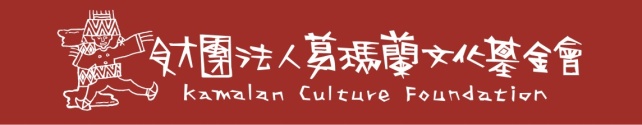 2016「夢回宜蘭」徵文比賽報名表作品編號                   （本欄位由主辦單位填寫）（本欄位由主辦單位填寫）（本欄位由主辦單位填寫）（本欄位由主辦單位填寫）（本欄位由主辦單位填寫）姓    名身份證字號性別出生年月日民國  年  月 日服務機關或就讀學校職      稱聯絡電話E-mail聯絡住址著作權授權及個資使用同意書本人參加葛瑪蘭文化基金會2016「夢回宜蘭」徵文競賽，保證本人參選之作品係本人之獨立創作，並未曾公開發表、絕無侵害他人著作之事宜，若有版權之爭議，本人願負相關法律責任。本人同意在該作品得獎後，將此作品之著作財產權授權葛瑪蘭集團得行使一切重製及無限次公開展示之權利，均不另給酬，並不對該集團行使著作人格權。本人同意主辦單位為本活動宣傳、編輯、展示、稅款與競賽相關活動，得使用參賽所提供之個人資料、活動紀錄及作品。此　致　　葛瑪蘭集團簽名：_________________________   中華民國        年        月        日著作權授權及個資使用同意書本人參加葛瑪蘭文化基金會2016「夢回宜蘭」徵文競賽，保證本人參選之作品係本人之獨立創作，並未曾公開發表、絕無侵害他人著作之事宜，若有版權之爭議，本人願負相關法律責任。本人同意在該作品得獎後，將此作品之著作財產權授權葛瑪蘭集團得行使一切重製及無限次公開展示之權利，均不另給酬，並不對該集團行使著作人格權。本人同意主辦單位為本活動宣傳、編輯、展示、稅款與競賽相關活動，得使用參賽所提供之個人資料、活動紀錄及作品。此　致　　葛瑪蘭集團簽名：_________________________   中華民國        年        月        日著作權授權及個資使用同意書本人參加葛瑪蘭文化基金會2016「夢回宜蘭」徵文競賽，保證本人參選之作品係本人之獨立創作，並未曾公開發表、絕無侵害他人著作之事宜，若有版權之爭議，本人願負相關法律責任。本人同意在該作品得獎後，將此作品之著作財產權授權葛瑪蘭集團得行使一切重製及無限次公開展示之權利，均不另給酬，並不對該集團行使著作人格權。本人同意主辦單位為本活動宣傳、編輯、展示、稅款與競賽相關活動，得使用參賽所提供之個人資料、活動紀錄及作品。此　致　　葛瑪蘭集團簽名：_________________________   中華民國        年        月        日著作權授權及個資使用同意書本人參加葛瑪蘭文化基金會2016「夢回宜蘭」徵文競賽，保證本人參選之作品係本人之獨立創作，並未曾公開發表、絕無侵害他人著作之事宜，若有版權之爭議，本人願負相關法律責任。本人同意在該作品得獎後，將此作品之著作財產權授權葛瑪蘭集團得行使一切重製及無限次公開展示之權利，均不另給酬，並不對該集團行使著作人格權。本人同意主辦單位為本活動宣傳、編輯、展示、稅款與競賽相關活動，得使用參賽所提供之個人資料、活動紀錄及作品。此　致　　葛瑪蘭集團簽名：_________________________   中華民國        年        月        日著作權授權及個資使用同意書本人參加葛瑪蘭文化基金會2016「夢回宜蘭」徵文競賽，保證本人參選之作品係本人之獨立創作，並未曾公開發表、絕無侵害他人著作之事宜，若有版權之爭議，本人願負相關法律責任。本人同意在該作品得獎後，將此作品之著作財產權授權葛瑪蘭集團得行使一切重製及無限次公開展示之權利，均不另給酬，並不對該集團行使著作人格權。本人同意主辦單位為本活動宣傳、編輯、展示、稅款與競賽相關活動，得使用參賽所提供之個人資料、活動紀錄及作品。此　致　　葛瑪蘭集團簽名：_________________________   中華民國        年        月        日著作權授權及個資使用同意書本人參加葛瑪蘭文化基金會2016「夢回宜蘭」徵文競賽，保證本人參選之作品係本人之獨立創作，並未曾公開發表、絕無侵害他人著作之事宜，若有版權之爭議，本人願負相關法律責任。本人同意在該作品得獎後，將此作品之著作財產權授權葛瑪蘭集團得行使一切重製及無限次公開展示之權利，均不另給酬，並不對該集團行使著作人格權。本人同意主辦單位為本活動宣傳、編輯、展示、稅款與競賽相關活動，得使用參賽所提供之個人資料、活動紀錄及作品。此　致　　葛瑪蘭集團簽名：_________________________   中華民國        年        月        日